新北市貢寮區福連國民小學  校園護欄及相關設施修護工程竣工照片   項目: 護欄工程施工廠商: 耕積營造工程股份有限公司新北市貢寮區福連國民小學  校園護欄及相關設施修護工程竣工照片   項目: 欄杆更新工程施工廠商: 耕積營造工程股份有限公司新北市貢寮區福連國民小學  校園護欄及相關設施修護工程竣工照片   項目: 地坪修復工程施工廠商: 耕積營造工程股份有限公司新北市貢寮區福連國民小學  校園護欄及相關設施修護工程竣工照片   項目: 鋼筋鏽蝕工程施工廠商: 耕積營造工程股份有限公司新北市貢寮區福連國民小學  校園護欄及相關設施修護工程竣工照片   項目: 竹節欄杆工程施工廠商: 耕積營造工程股份有限公司施工前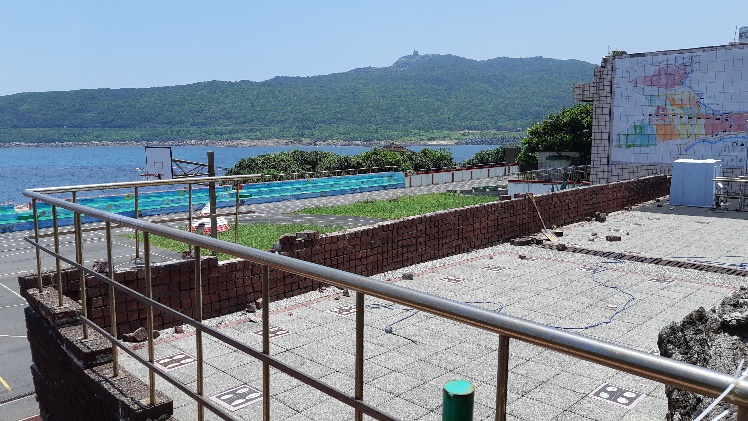 施工中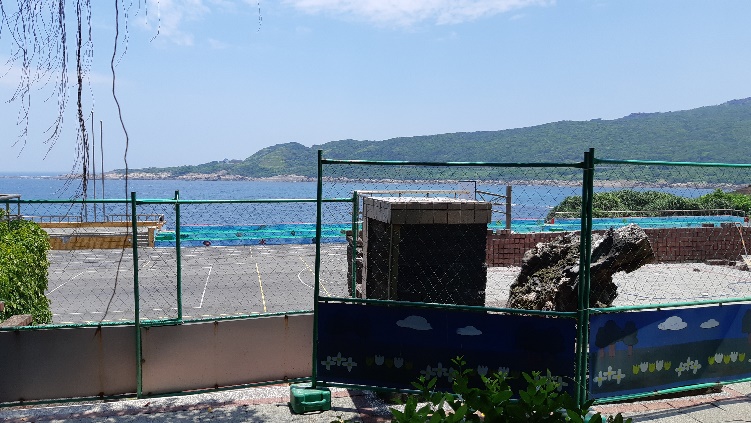 施工後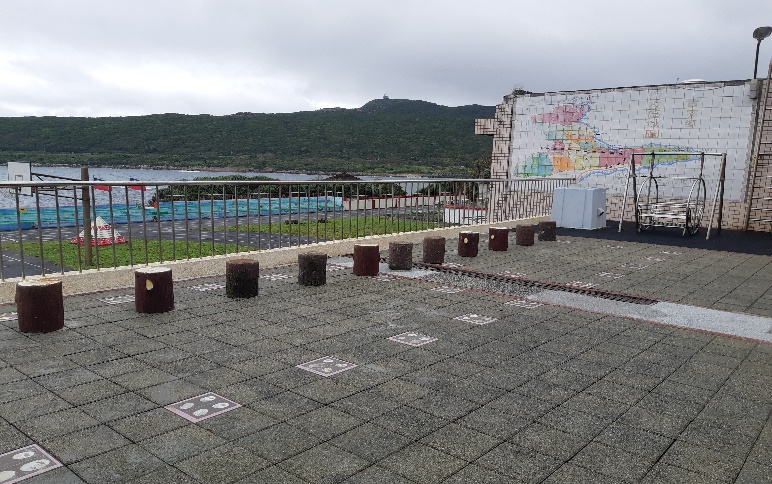 施工前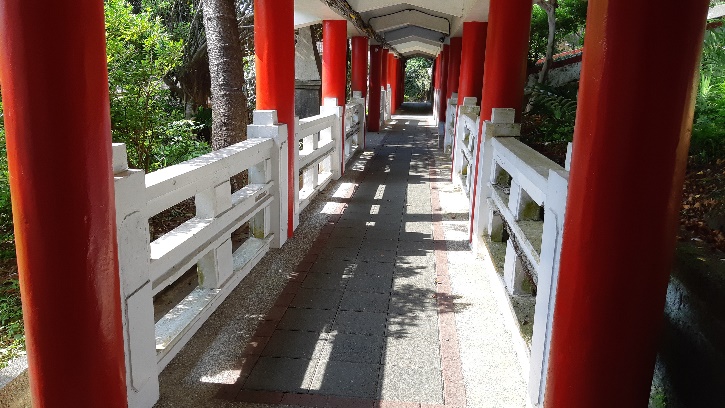 施工中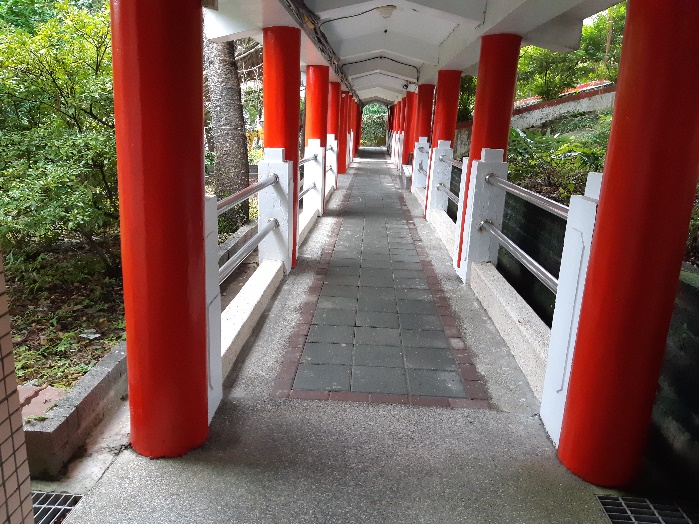 施工後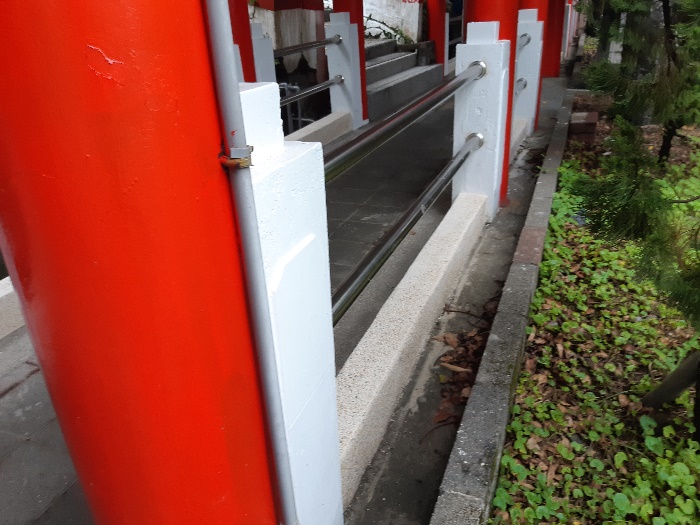 施工前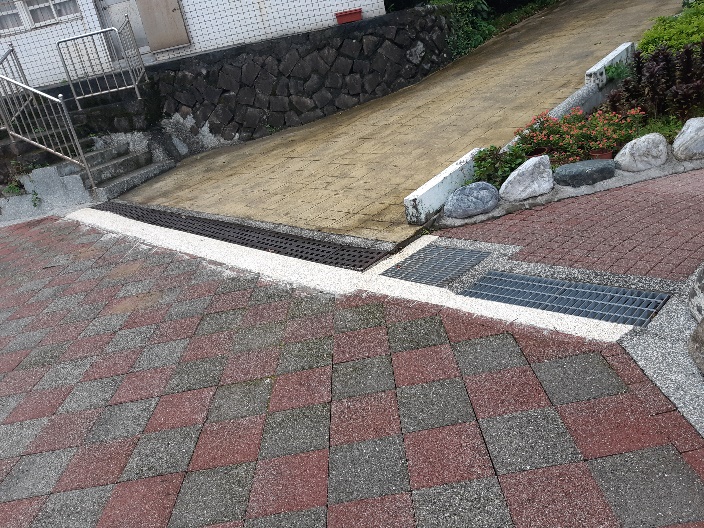 施工中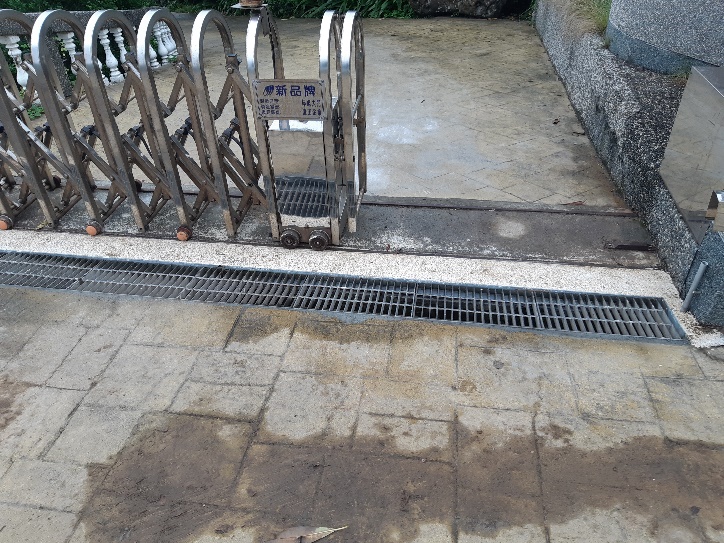 施工後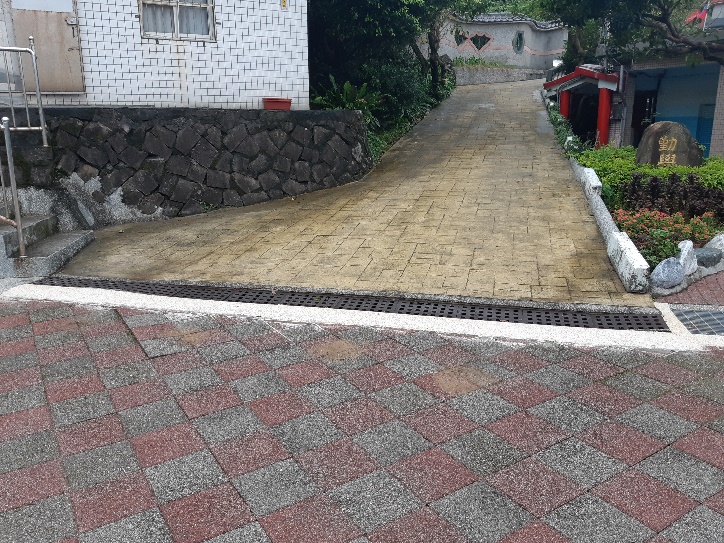 施工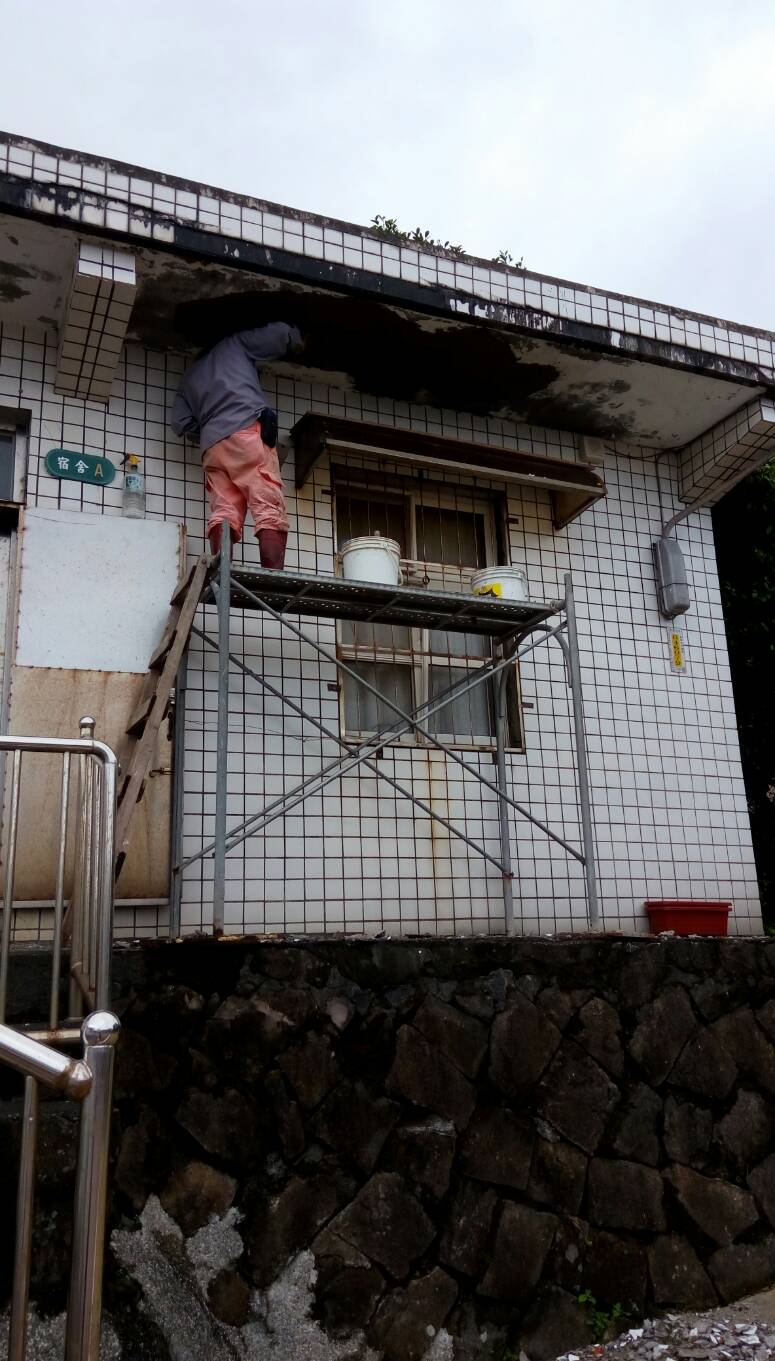 施工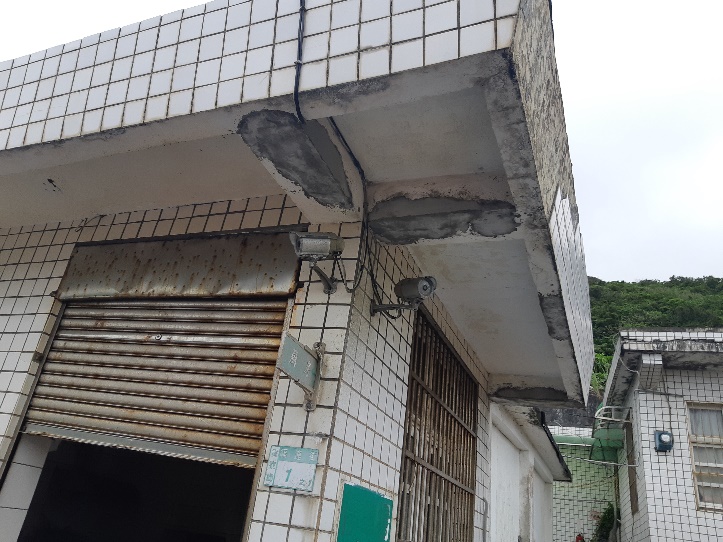 施工後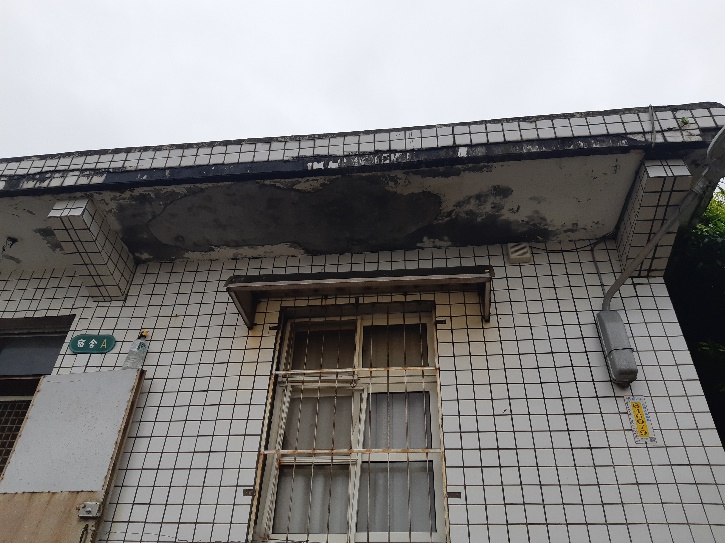 施工前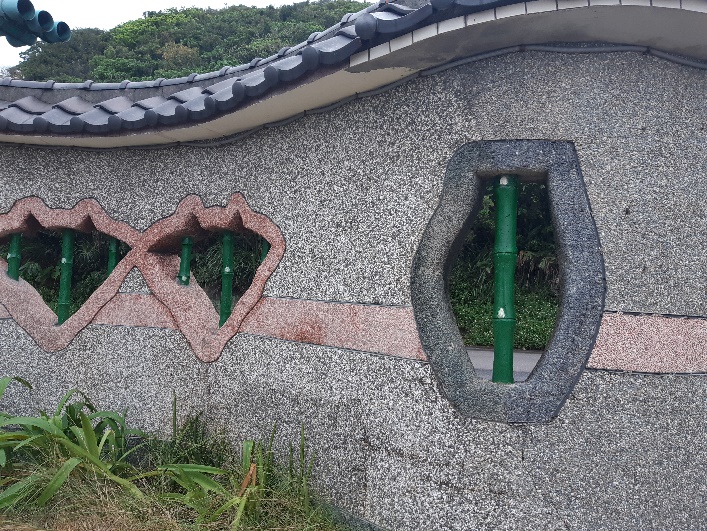 施工中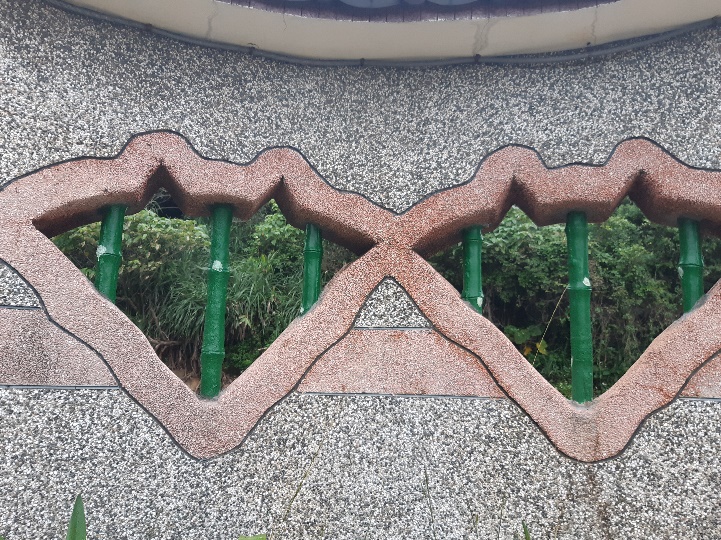 施工後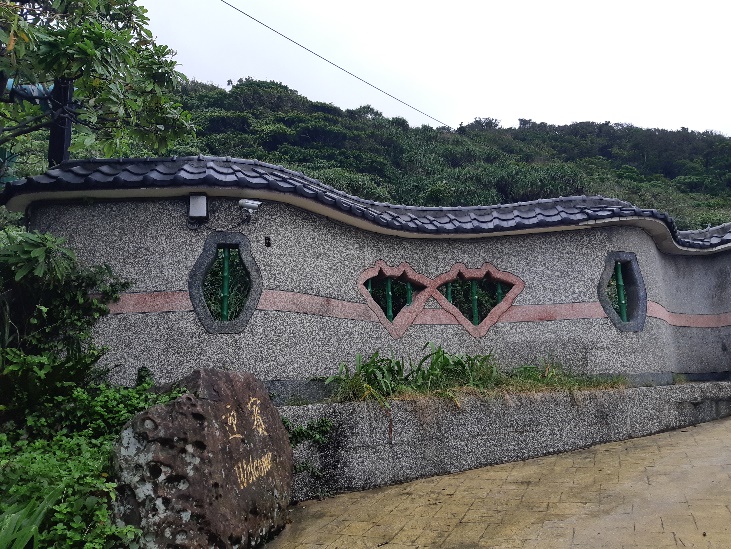 